HB ONDERWIJS ROOBOL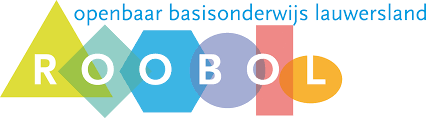 intake-formulier
Verzenden naar: hb-onderwijs@roobol.frl
Wilt u onderstaande vragen zo volledig mogelijk invullen?Naam van het kind: ---------------------------------------------------------------------
Geboortedatum: 	------------------------- Invuldatum: ---------------------------------Levensgeschiedenis:Hoe was uw kind als baby en peuter? Hoe is de relatie met broertjes /zusjes? Zijn er bijzondere gebeurtenissen zoals geboorte in het gezin, ziekte, ziekenhuisopname/specialist, scheiding of overlijden ouders, verhuizing e.d. geweest die van belang zijn?______________________________________________________________________________________________________________________________________________________________________________________________________________________________________________________________________________________________________________________________________________________________________________________________________________________________________________________________________________________________________________________________________________________________________________________________Zijn er bijzonderheden m.b.t. eten en drinken (dieet), medicijngebruik of allergieën?________________________________________________________________________________________________________________________________________________________________________________________________________________________________________________________________________________________________________________________________________3.  Zelfstandigheid en Zelfredzaamheid: (bijv. zelfstandig boodschap doen,kamer opruimen, afspraken maken met vriendjes of vriendinnetjes etc.) __________________________________________________________________________________________________________________________________________________________________________________________________________________________________________________________________________________________________________________________________________________________________________________________________________________________4.  Sociaal emotionele ontwikkelingHoe is de Omgang met andere kinderen en volwassenen in de buurt en familie, kennissen? Wat verwacht u over aansluiting bij andere kinderen op school? Wat maakt uw kind boos, angstig, teruggetrokken en hoe gaat u als ouders/ verzorgers hier mee om? Wat maakt uw kind blij en tevreden?Is uw kind gevoelig? Kan uw kind zich goed verplaatsen in de gevoelens van een ander?_____________________________________________________________________________________________________________________________________________________________________________________________________________________________________________________________________________________________________________________________________
____________________________________________________________________________________________________________________________________________________________________________________________________________________________________________________________________5.  SpelontwikkelingWat zijn de favoriete activiteiten, binnen en buiten, van uw kind? (voorkeur voor  bijv. knutselen tekenen,lezen,zingen,toneel of speelkameraadjes e.d.) Neemt uw kind zelf initiatief voor het ontplooien van activiteiten? Bedenkt uw kind originele plannen? Is uw kind vindingrijk in het bedenken van oplossingen?__________________________________________________________________________________________________________________________________________________________________________________________________________________________________________________________________________________________________________________________________________________________________________________________________________________________Taal-denkontwikkelingWat is de thuistaal? Hoe is de taalontwikkeling verlopen? Hoe is de woordenschat en zinsbouw?Neemt uw kind deel aan gesprekken in het gezin? Hoe verliep de ontwikkeling van het leren lezen?Laat uw kind op school bijzonderheden zien in de lees- en taalontwikkeling? Stelt uw kind veel waaromvragen? Leest uw kind veel? Verzamelt uw kind informatie in zijn vrije tijd? Zijn er bijzonderheden ten aanzien van het gehoor? Is er sprake van dyslexie?__________________________________________________________________________________________________________________________________________________________________________________________________________________________________________________________________________________________________________________________________________________________________________________________________________________________7.Reken-denkontwikkeling?Hoe verliep de rekenontwikkeling van uw kind? Had uw kind al vroeg belangstelling voor getallen?Kan uw kind snel een probleem oplossen? Laat uw kind op school bijzonderheden zien in de rekenontwikkeling?__________________________________________________________________________________________________________________________________________________________________________________________________________________________________________________________________________________________________________________________________________________________________________________________________________________________8.  Hobby’s en interessesHeeft uw kind hobby’s of bijzondere interesses? Bespeelt uw kind een instrument?Wat ervaart uw kind als een uitdaging en hoe kunt u dat zien?    ________________________________________________________________________________________________________________________________________________________________________________________________________________________________________________________________________________________________________________________________________Uw kind heeft een ontwikkelingsvoorsprong. Waaruit blijkt dat volgens u?0 taal/leesontwikkeling                                     0 vindingrijkheid0 rekenontwikkeling			        0 gevoeligheid			0 geheugen                                                          0 perfectionisme             0 feitenkennis                                                      0 invoelend vermogen0 originaliteit                                                       0__________________0 nieuwsgierigheid				 					0 spelen/ omgaan met anderen                       0__________________Hartelijk dank voor het invullen.Wilt u dit formulier ingevuld verzenden naar hb-onderwijs.frl